ANSWER SHE IS OR HE  ISUNIR   	SUPER HERO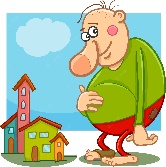  	DWARF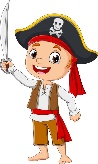 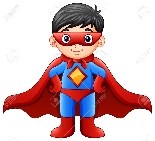                                                                                                  DRAGON	PRINCE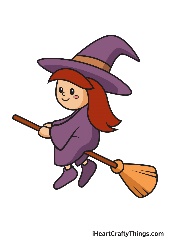   	PRINCESS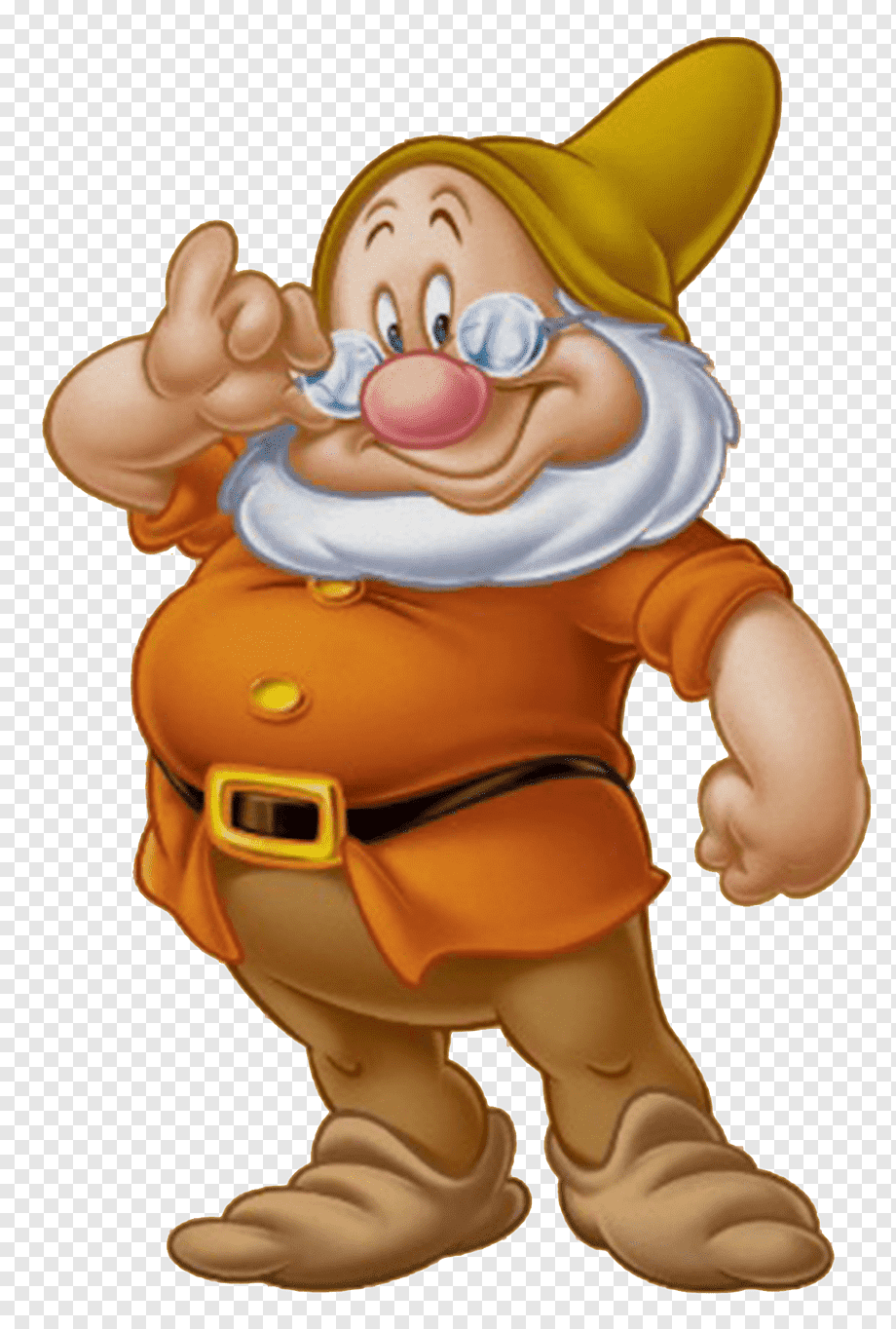 	WITCH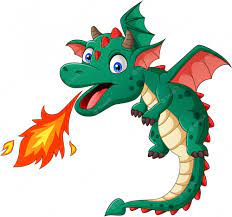 			PIRATE
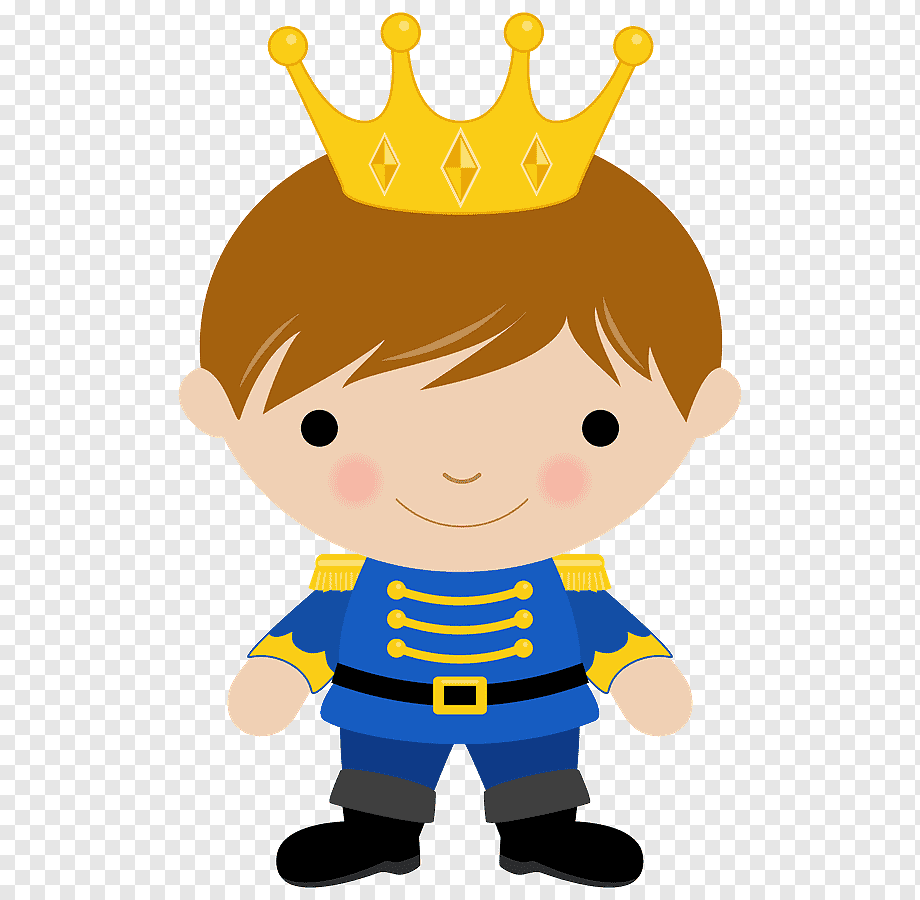 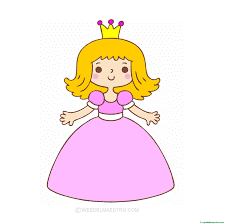 			GIANT
COMPLETE: SHE IS     -  HE IS WRITE: PRINCESS  -   DWARF   -  WITCH – GIANT -  PIRATE- PRINCE- DRAGON – SUPER HERO - EJEMPLO:  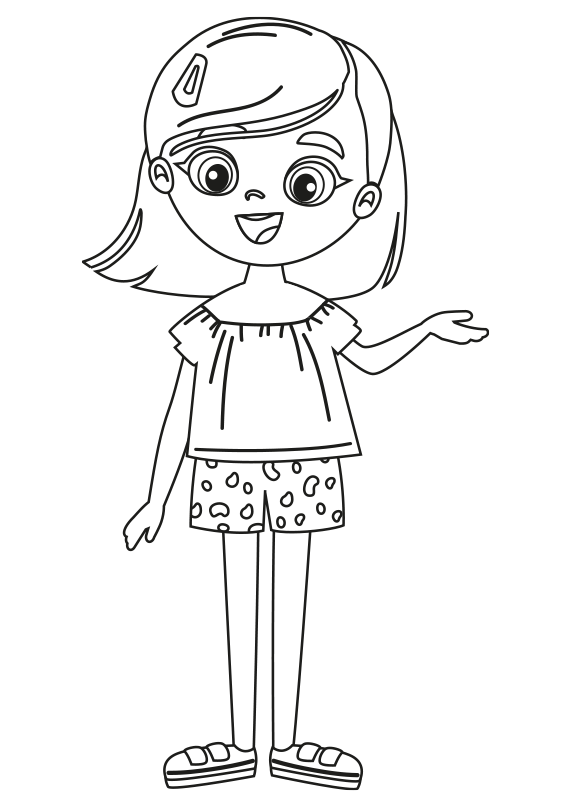 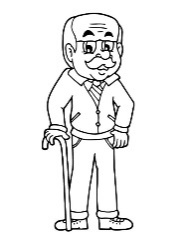 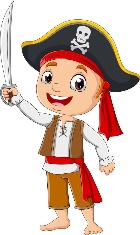 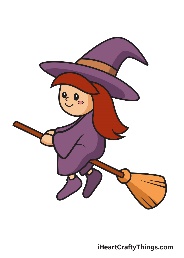 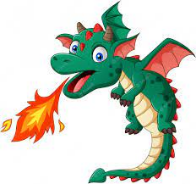 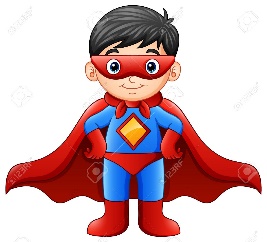 HE   IS       PRINCE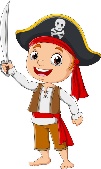 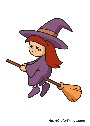 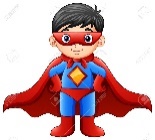 